Juhtumi analüüsLugege läbi juhtum ja proovige vastata küsimustele.Juhtumite arutelu toetavad küsimused: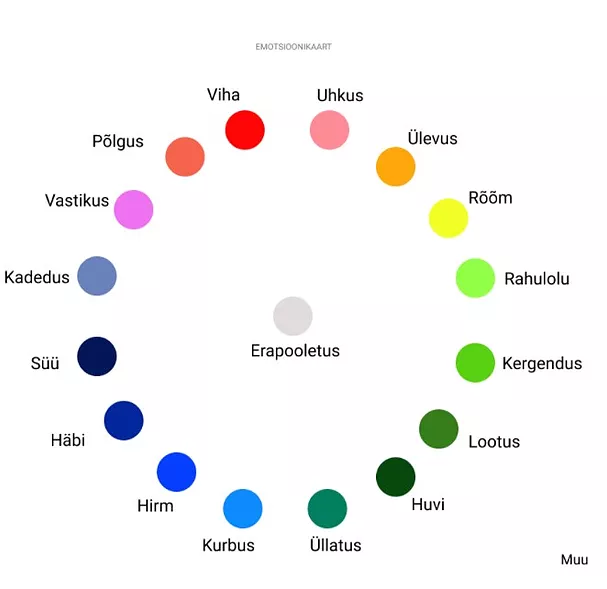 (Lisage siia oma juhtum)1. Kas antud juhtumis on midagi valesti? Kas märkate mõnda probleemi? Mis see on?2. Kes on antud juhtumiga seotud? Millised osapooled on juhtumiga seotud? Kuidas need inimesed/osapooled võivad ennast tunda? Soovi korral võtke appi emotsioonikaart (vaata lõpus).3. Mida tuleks ette võtta? Pakkuge välja erinevaid lahendusi ja arutage, millised võiksid olla nende tagajärjed/tulemused.4. Kas selline asi võiks juhtuda ka sinuga? Kuidas end tunneksid ja kuidas käituksid, kui oleksid ise üks osapooltest antud juhtumis?5. Arutlege suures ringis. Millised on võimalikud lahendused antud juhtumile?

